SISTEMAS  SILVOPASTORILSistemas silvopastoril quien a buen árbol se arrima buena sombra lo cobija. Hasta hace poco tiempo se opina que los árboles y los animales no podrían coexistir  en un mismo terreno. Hoy la agricultura moderna está demostrando que los animales y los arboles no tan solo pueden cohabitar si no que, pueden proporcionar una fuente adicional de ingresos en tierras anteriormente utilizadas para cultivos y ganadería.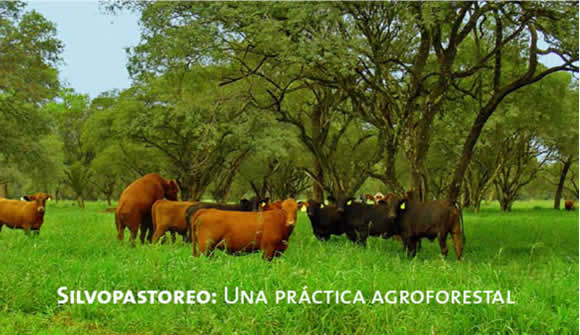 